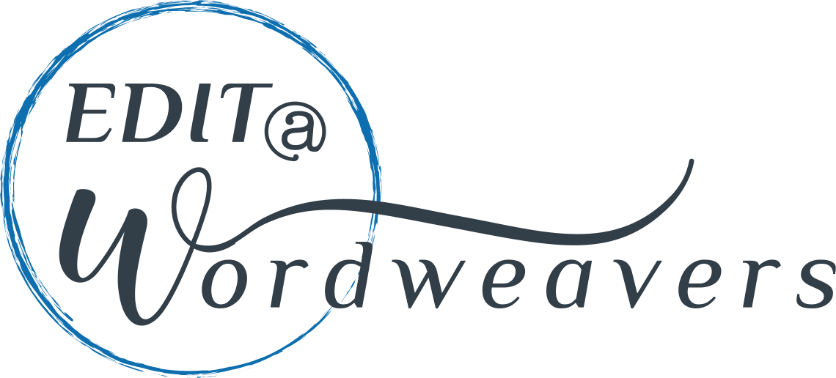 A collaboration under the Wordweavers cc umbrella/CK 2006/156780/2318 July 2019SubmissionsThe American Journal of Men’s HealthLETTER CONFIRMING EDITING OF ARTICLE FOR SUBMISSION: Zulu men’s conceptions, understanding and experiences of voluntary medical male circumcision in KZN BY Mr THEMBA NXUMALOThis letter serves to confirm that this article was edited by the above collaboration in the person of Mr Govin Reddy, and that an editing report was created which indicated to Mr Nxumalo the areas of the article which did not confirm to the submission requirements of the journal in terms of structure, layout and formatting and style.The article was also edited for language, syntax, spelling, grammar, tense and punctuation and some discrepancies in referencing between citations and the reference list were also brought to light.The article was returned to Mr Nxumalo with the suggested corrections which he was to make prior to submission to your journal.We trust that the article will prove satisfactory.Kind regardsCatherine Eberle						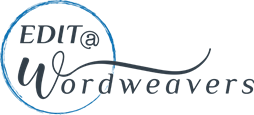 Email: info@editatwordweavers.co.za